Сумська міська радаVIІ СКЛИКАННЯ LV СЕСІЯРІШЕННЯвід 27 березня 2019 року № 4779-МРм. СумиРозглянувши звернення громадян, надані документи, відповідно до протоколу засідання постійної комісії з питань архітектури, містобудування, регулювання земельних відносин, природокористування та екології Сумської міської ради від 21.03.2019 № 147, протоколу засідання Ради учасників антитерористичної операції та членів сімей загиблих учасників антитерористичної операції при міському голові від 07.06.2018 № 58, статей 12, 40, 79-1, 118, 121, 122 Земельного кодексу України, статті 50 Закону України «Про землеустрій», керуючись пунктом 34 частини першої статті 26 Закону України «Про місцеве самоврядування в Україні», Сумська міська рада ВИРІШИЛА:	Надати дозвіл на розроблення проектів землеустрою щодо відведення земельних ділянок у власність учасникам АТО для будівництва і обслуговування жилого будинку, господарських будівель і споруд згідно з додатком.Сумський міський голова                                                                    О.М. ЛисенкоВиконавець: Клименко Ю.М.Додатокдо рішення Сумської міської ради «Про надання дозволу на розроблення проектів землеустрою щодо відведення земельних ділянок учасникам АТО в районі вул. М. Кощія та               вул. М. Данька»від 27 березня 2019 року № 4779-МРСПИСОКгромадян, яким надається дозвіл на розроблення проектів землеустрою щодо відведення земельних ділянок для будівництва і обслуговування жилого будинку, господарських будівель і споруд Сумський міський голова                                                                                                                                                       О.М. ЛисенкоВиконавець: Клименко Ю.М.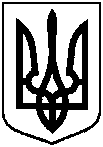 Про надання дозволу на розроблення проектів землеустрою щодо відведення земельних ділянок учасникам АТО в районі                                     вул. М. Кощія та вул. М. Данька № з/пПрізвище, ім’я, по батькові, реєстраційний номер облікової картки платника податків або серія та номер паспортуАдреса земельної ділянкиОрієнтовна площа земельної ділянки,гаУмовинадання123451.Сухонос Сергій Іванович(протокол засідання Ради учасників антитерористичної операції та членів сімей  загиблих учасників антитерористичної операції при міському голові від 06.02.2018 № 51) в районі вул. М. Кощія та вул. М. Данька(земельна ділянка № 74)0,1000власність2.Кулаков Євгеній Сергійович(протокол засідання Ради учасників бойових дій та членів сімей загиблих воїнів при міському голові від 03.08.2017 № 40)в районі вул. М. Кощія та вул. М. Данька(земельна ділянка № 17)0,1000власність3.Шинкаренко Дмитро Григорович(протокол засідання Ради учасників бойових дій та членів сімей загиблих воїнів при міському голові від 03.08.2017 № 40)в районі вул. М. Кощія та вул. М. Данька(земельна ділянка № 203)0,1000власність4.Штучний Роман Леонідович(протокол засідання Ради учасників бойових дій та членів сімей загиблих воїнів при міському голові від 28.07.2016 № 28)в районі вул. М. Кощія та вул. М. Данька(земельна ділянка № 146)0,1000власність5.Панченко Володимир Михайлович(протокол засідання Ради учасників бойових дій та членів сімей загиблих воїнів при міському голові від 03.08.2017 № 40)в районі вул. М. Кощія та вул. М. Данька(земельна ділянка № 144)0,1000власність6.Ярошенко Юрій Григорович,(протокол засідання Ради учасників бойових дій та членів сімей загиблих воїнів при міському голові від 03.08.2017 № 40)в районі вул. М. Кощія та вул. М. Данька(земельна ділянка № 129)0,1000власність7.Ісенко Віталій Васильович,(протокол засідання Ради учасників бойових дій та членів сімей загиблих воїнів при міському голові від 02.02.2017 № 34)в районі вул. М. Кощія та вул. М. Данька(земельна ділянка № 112)0,1000власність